BRIGADAS COMUNITARIASPUBLICACIÓN 13 DE NOVIEMBRE DEL 2018PÁGINA PRINCIPAL DEL MUNICIPIO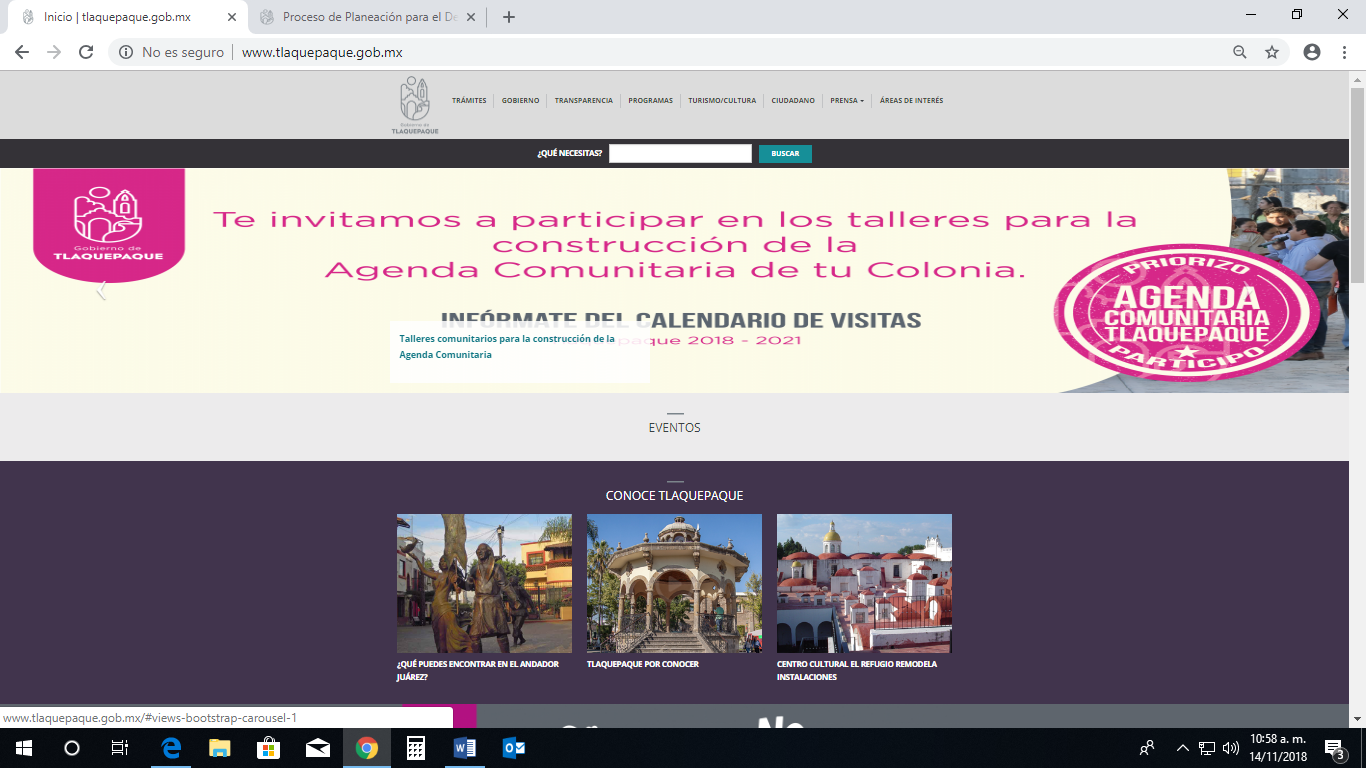 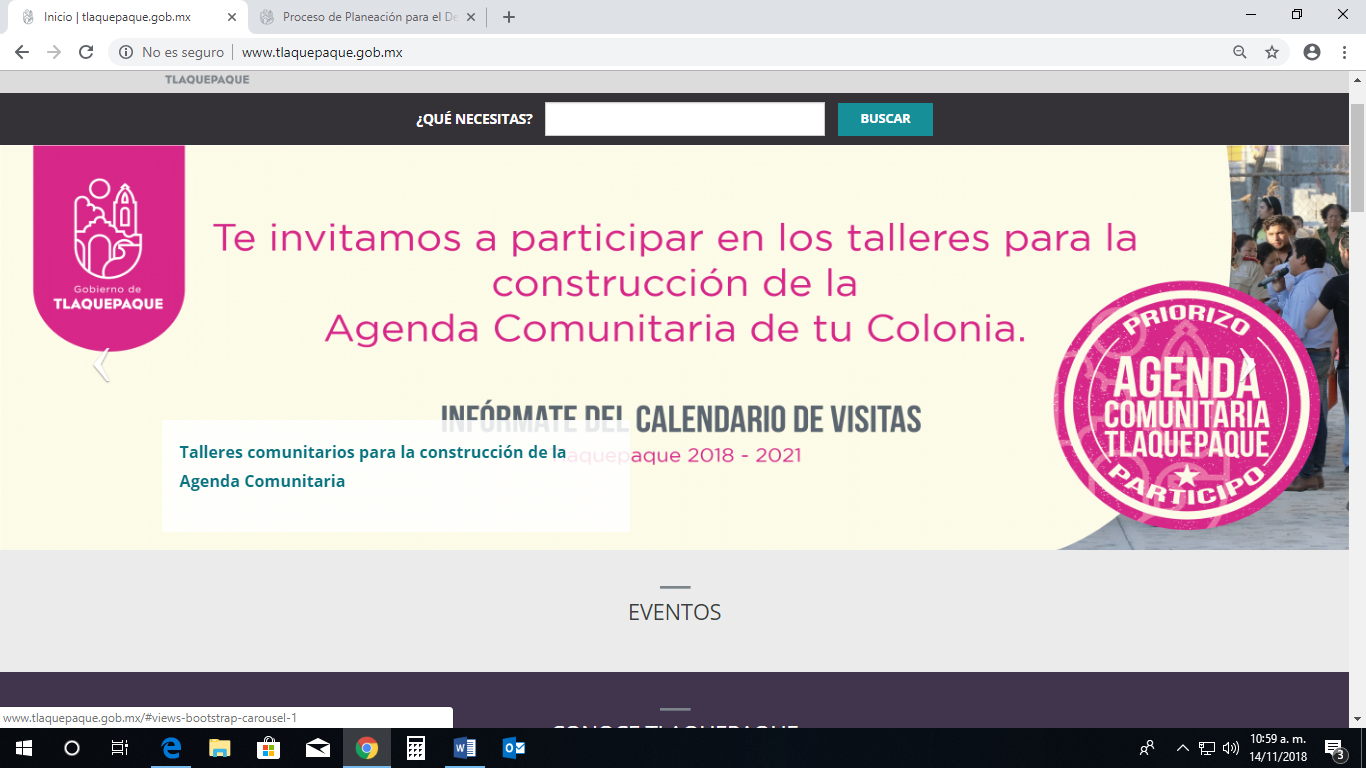 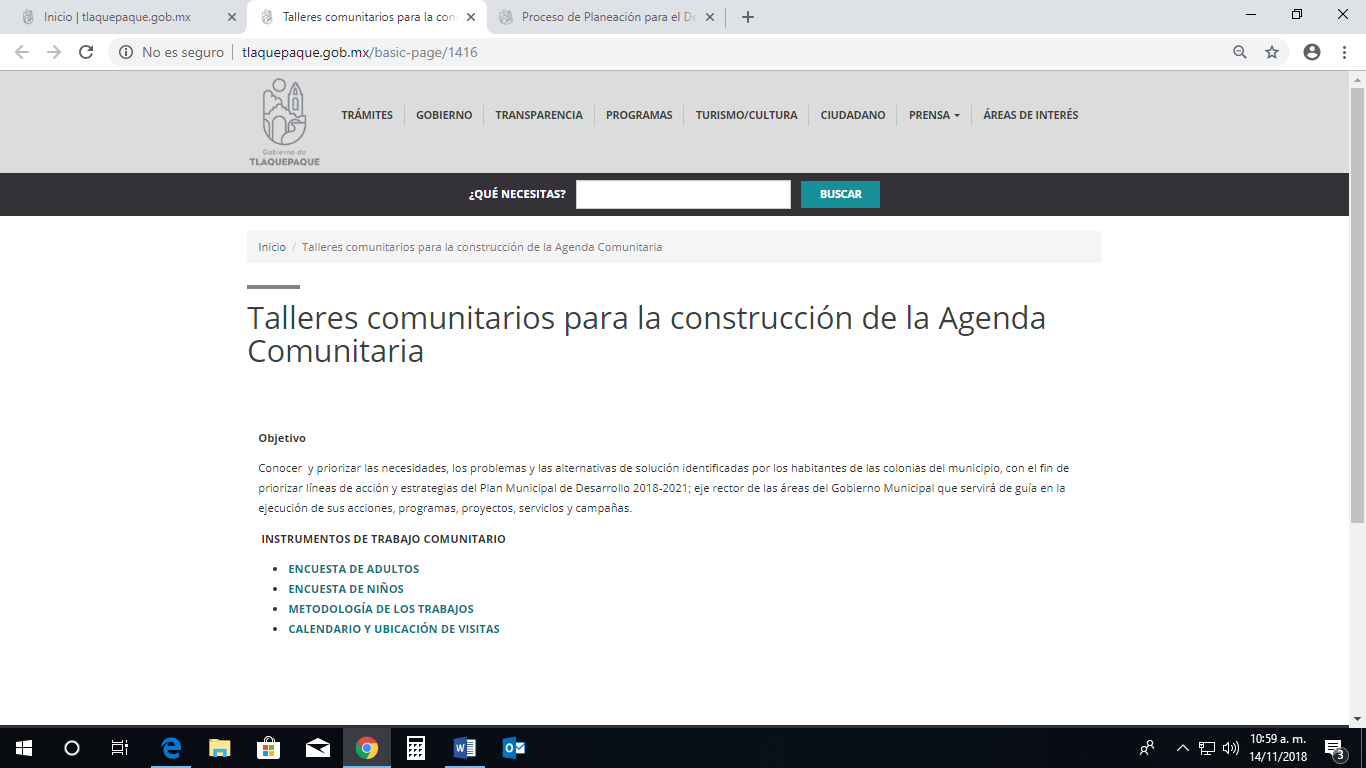 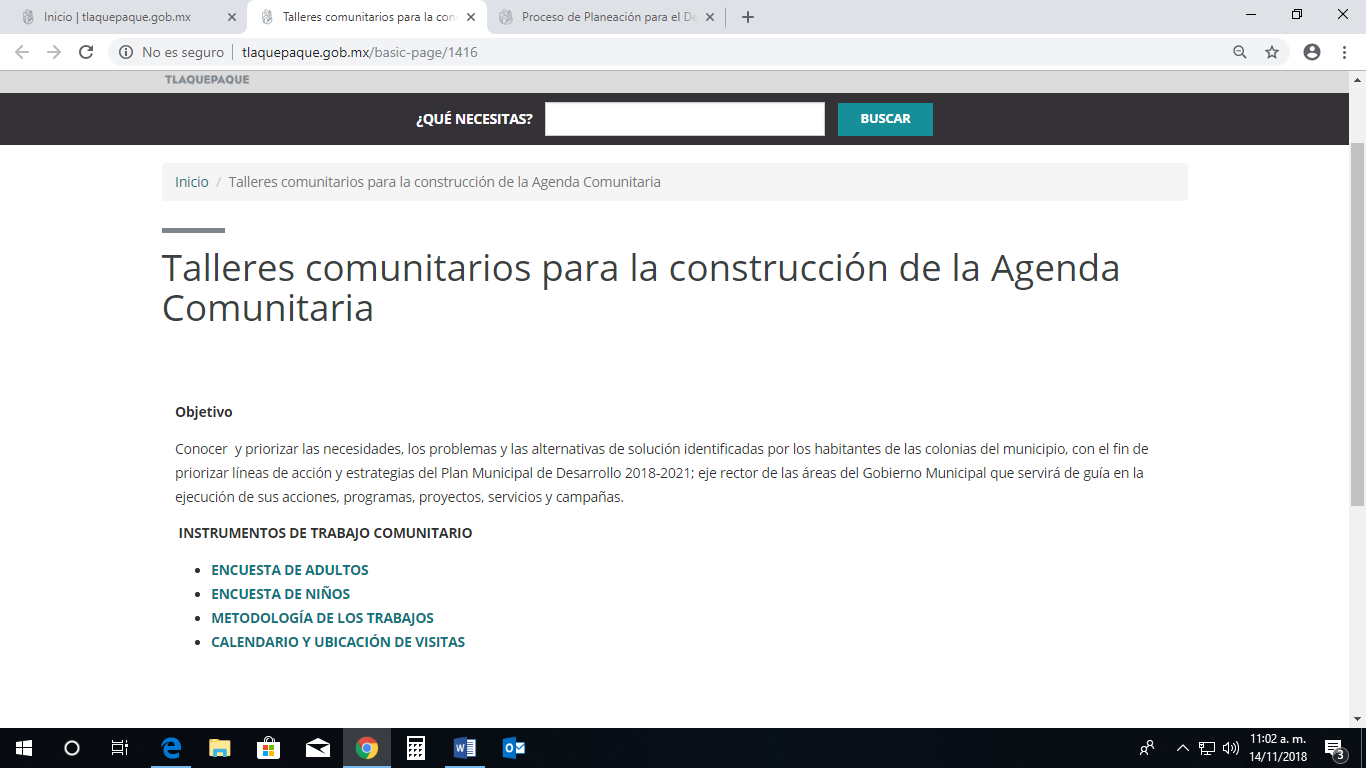 PÁGINA DE TRANSPARENCIA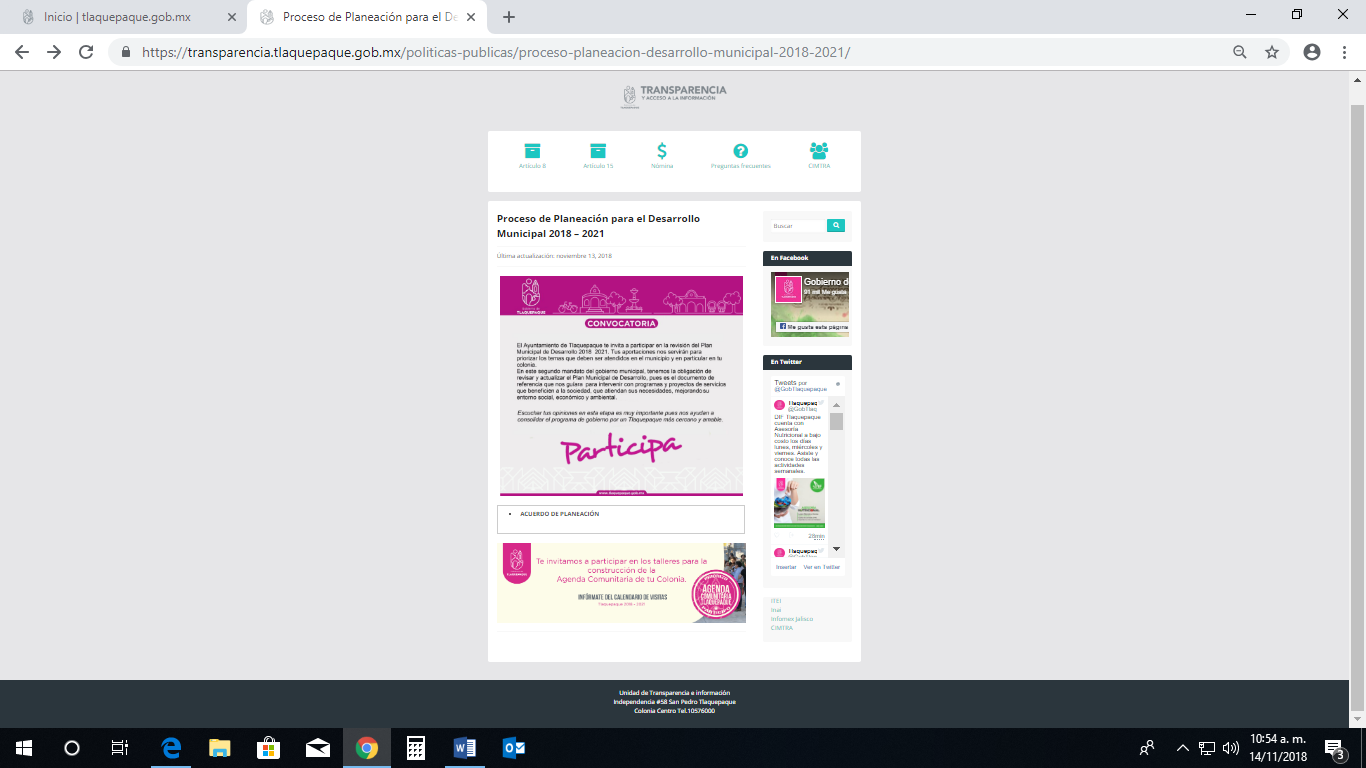 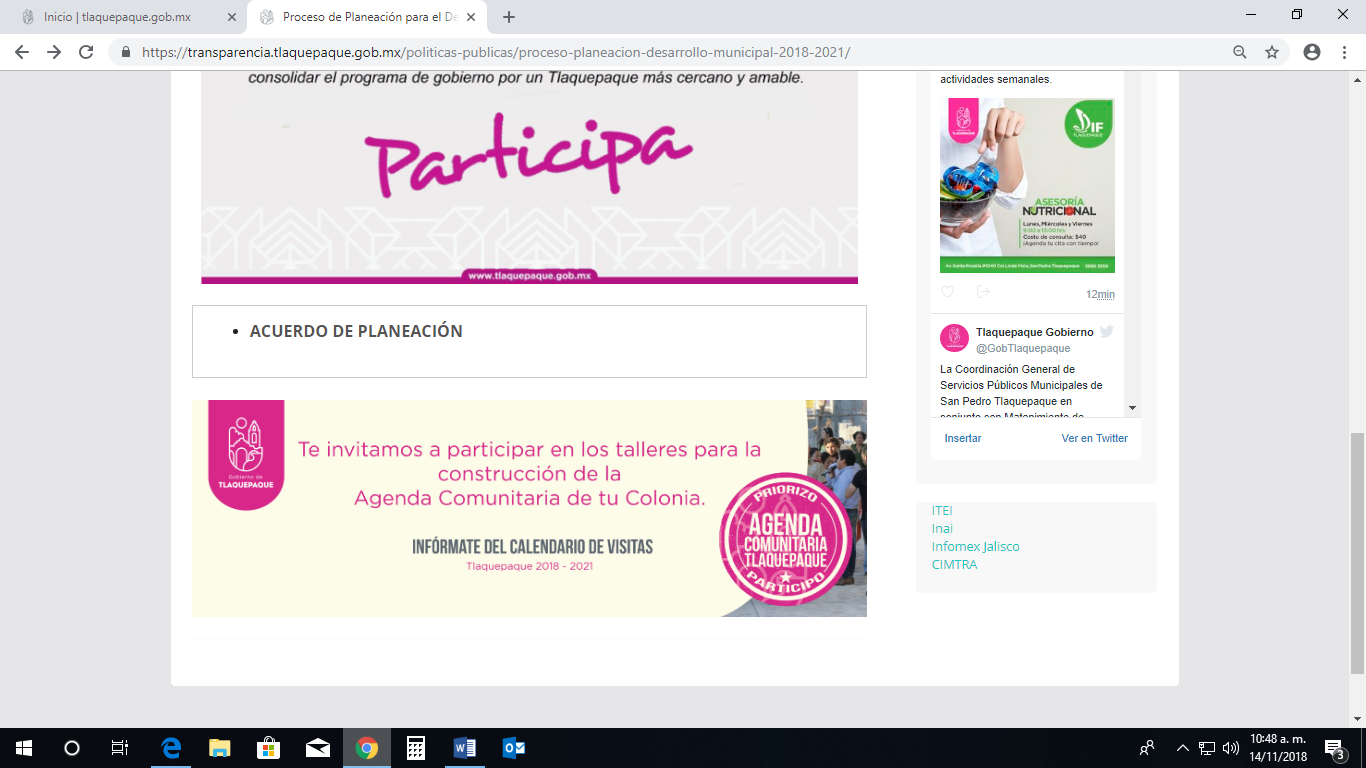 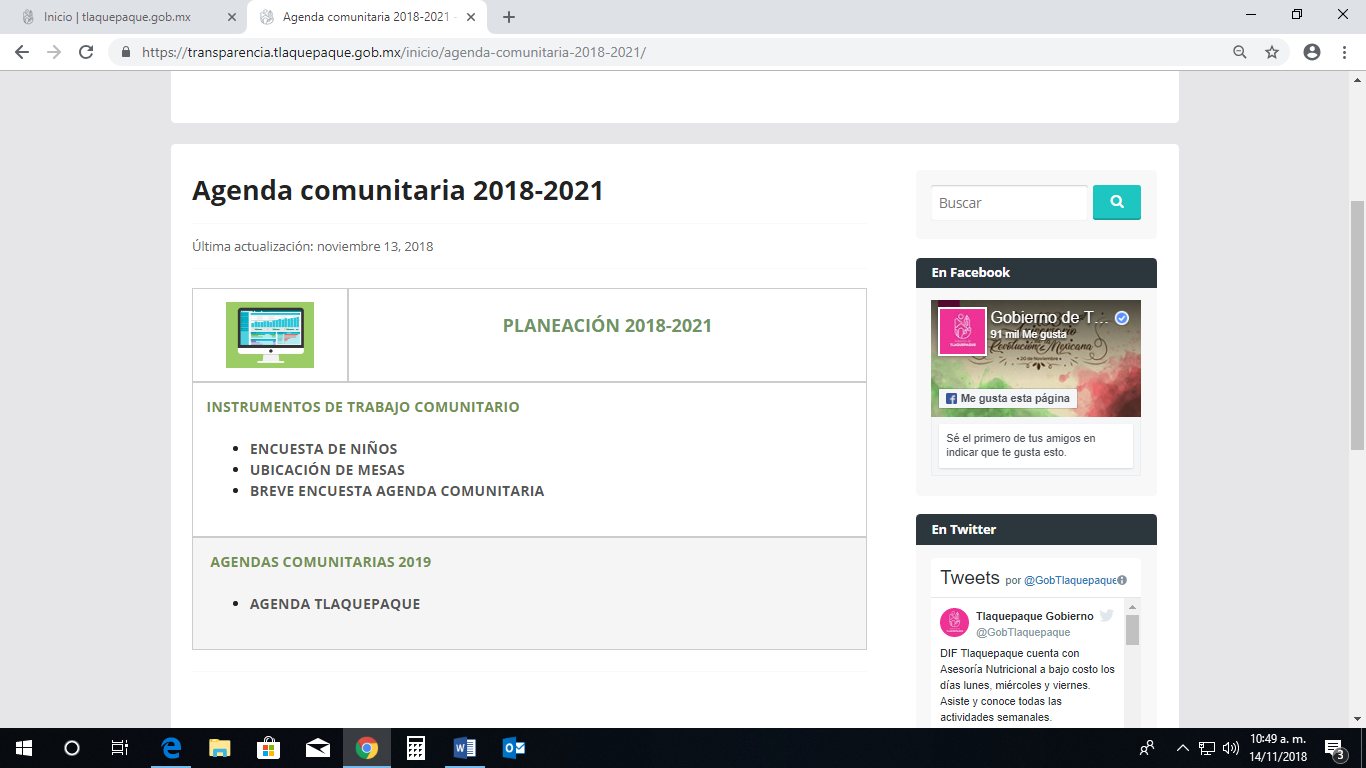 